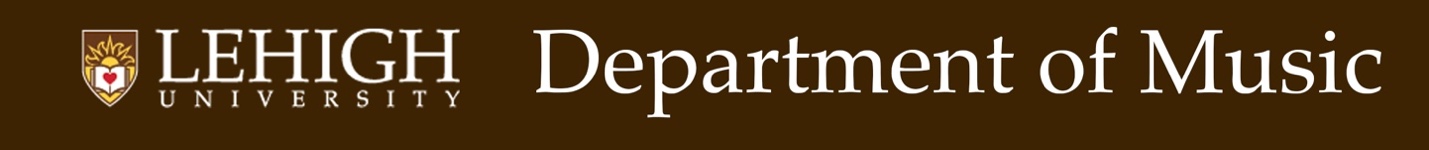 LEHIGH UNIVERSITY CHORAL ARTSSCHOLARSHIP APPLICATIONName:Voice part: Cell phone:Email:Last 4 digits of Soc. Sec. #:Address: 	(Street)		(City, State, Zip)High School:Class of:I have performed in the following ensembles:1.2.3.Of the following ensembles, check all that apply and list the years you participated:_ County Chorus		Dates:_ District Chorus		Dates:_ Regional Chorus	Dates:_ All-State Chorus	Dates:I have taken voice lessons for __ yearsI have ear-training experience in solfege or other methods: _ Yes  _ NoProvide a video link to audition performances (5-7 minutes; two contrasting selections; solo voice with optional piano accompaniment)My selections are (list composer and title of excerpt):1)2)The teacher who will be emailing the recommendation form is: Write a statement of 300 words or less outlining your musical experiences and training, as well as your interests in pursuing performance in college. Give an example of a memorable performance in which you participated.Name:								Date: